Publicado en Madrid el 25/03/2021 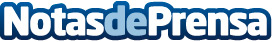 Allianz Partners anuncia los 5 mejores proveedores de su red de Asistencia en CarreteraLa compañía reconoce así el esfuerzo y excelencia del servicio ofrecido por su red de Proveedores de Asistencia en Carretera en 2019Datos de contacto:Beatriz Toribio Guardiola910481312Nota de prensa publicada en: https://www.notasdeprensa.es/allianz-partners-anuncia-los-5-mejores Categorias: Automovilismo Logística Seguros Industria Automotriz http://www.notasdeprensa.es